1. Область применения и нормативные ссылки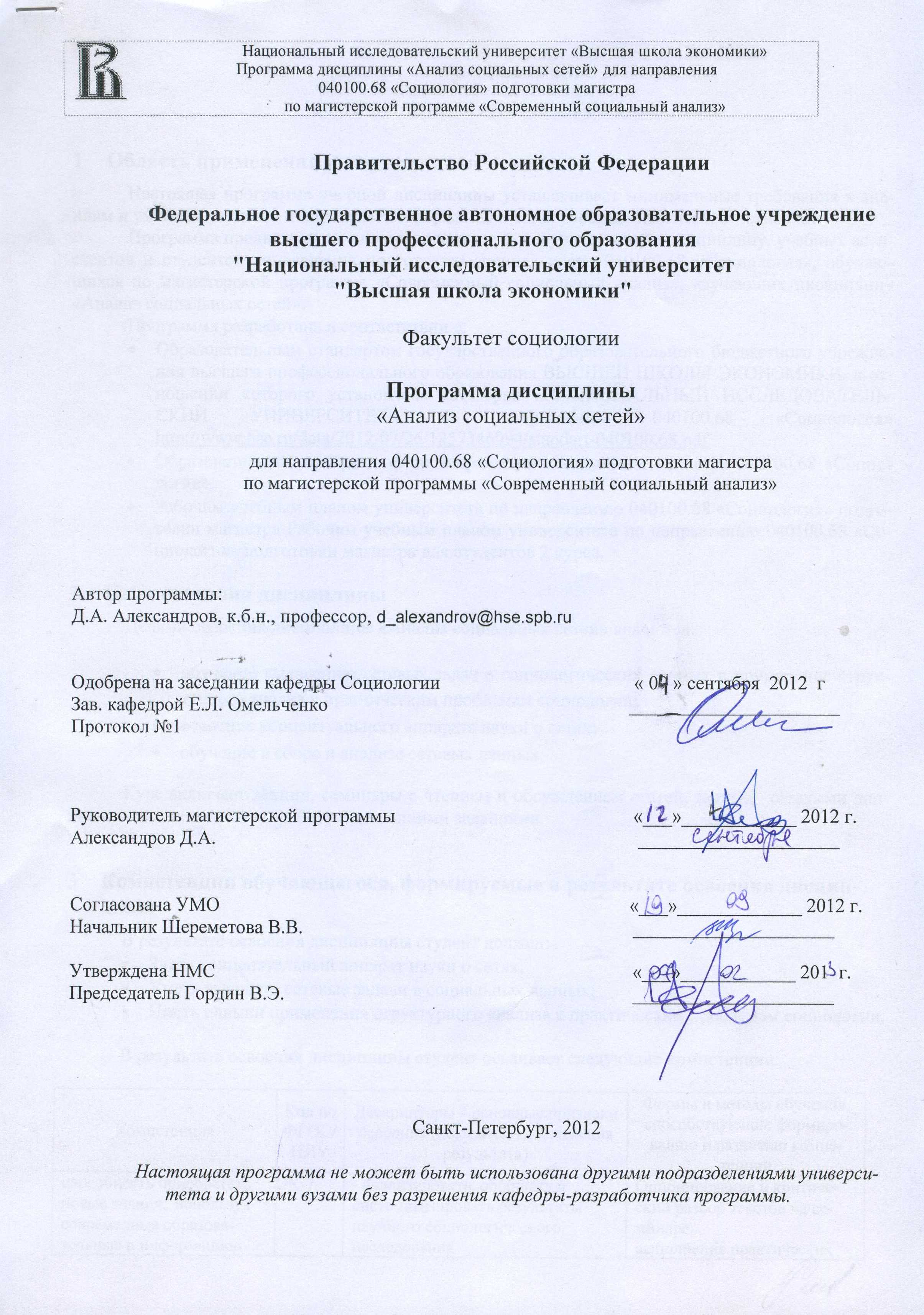 Настоящая программа учебной дисциплины устанавливает минимальные требования к знаниям и умениям студента и определяет содержание и виды учебных занятий и отчетности.Программа предназначена для преподавателей, ведущих данную дисциплину, учебных ассистентов и студентов направления подготовки/ специальности 040100.68 «Социология», обучающихся по магистерской программе «Современный социальный анализ», изучающих дисциплину «Анализ социальных сетей».Программа разработана в соответствии с:Образовательным стандартом государственного образовательного бюджетного учреждения высшего профессионального образования ВЫСШЕЙ ШКОЛЫ ЭКОНОМИКИ, в отношении которого установлена категория «НАЦИОНАЛЬНЫЙ ИССЛЕДОВАТЕЛЬСКИЙ УНИВЕРСИТЕТ» по направлению 040100.68 «Социология»  http://www.hse.ru/data/2012/07/26/1257346994/standart-040100.68.pdf Образовательной программой по направлению подготовки магистра 040100.68 «Социология». Рабочим учебным планом университета по направлению 040100.68 «Социология» подготовки магистра Рабочим учебным планом университета по направлению 040100.68 «Социология» подготовки магистра для студентов 2 курса.Цели освоения дисциплиныЦелями освоения дисциплины «Анализ социальных сетей» являются: обучение выявлению сетевых задач в социологических данных и применение структурного анализ к практическим проблемам социологии; освоение концептуального аппарата науки о сетях; обучение в сборе и анализе сетевых данных.  Курс включает лекции, семинары с чтением и обсуждением статей, занятия  сетевыми данными и самостоятельную работу с домашними заданиями. Компетенции обучающегося, формируемые в результате освоения дисциплиныВ результате освоения дисциплины студент должен:Знать концептуальный аппарат науки о сетях;Уметь выявлять сетевые задачи в социальных данных;Иметь навыки применения структурного анализа к практическим проблемам социологии.В результате освоения дисциплины студент осваивает следующие компетенции:Место дисциплины в структуре образовательной программыДля магистров программы дисциплина «Анализ социальных сетей» является дисциплиной по выбору. Тематический план учебной дисциплиныФормы контроля знаний студентов Критерии оценки знаний, навыков 
При написании реферата и выполнении домашнего задания студент должен продемонстрировать навыки указанные в пункте 3. Оценки по всем типам контроля выставляются по 10-ти балльной шкале.  Порядок формирования оценок по дисциплине 
(подробные методические рекомендации по формированию оценок по дисциплине приведены в приложении)Преподаватель оценивает выполнение домашнего задания и работу студентов на семинарских и практических занятиях: . Оценки за работу на семинарских и практических занятиях преподаватель выставляет в рабочую ведомость. Накопленная оценка по 10-ти балльной шкале за работу на семинарских и практических занятиях определяется перед промежуточным или итоговым контролем - Оаудиторная. и Осам. работа.Накопленная  оценка за текущий контроль учитывает результаты студента по текущему контролю следующим образом: Онакопленная = 0,4·Отекущий + 0,3·Осам. работа + 0,3·ОаудиторнаяОтекущий  =  Ореф.;Результирующая оценка за итоговый контроль в форме зачета рассчитывается следующим образом, где Озачет – оценка за работу непосредственно на зачете::Орезультирующая = 0,5* Онакопленная + 0,5 *·ОзачетСпособ округления накопленной оценки промежуточного (итогового) контроля в форме зачета: арифметический. . Способ округления результирующей оценки по учебной дисциплине: арифметический. Содержание дисциплины  Персональные сети. Социальный капитал. С кем мы общаемся, о чем и зачем? Кто знаком с заключенным? Small world concept: сколько рукопожатий отделяет вас от английской королевы? Изучение общества через эго-сети.Стратификация и сетевой анализ. Круги общения. Класс, статус и сетевые отношения. Янки-сити Уильяма Уорнера и Ньюпорт Торнтона Уайлдера. Статус в местном сообществе. Дружба, брак и статусные группы.Влияние и/или селекция. Сходство в социальном пространстве. Гомофилия. Peer effects. Этническая сегрегация и сегрегация по вкусам. Поведение, влияние друзей и социальное «заражение». Лонгитюдные исследования и различение гомофилии и влияния.Роли и позиции. Что такое структурная дыра и почему ее выгодно занимать? Брокеры и их выгоды. Лидеры и их проблемы. Сетевая укорененность (embeddedness). Организации и сети. Рынки и иерархии. Сетевой анализ в экономической социологии и менеджменте. Связи между организациями. Кооперация, инновации, потоки знания. Мир корпораций и директоров. Сети ученых, артистов и художников. Социология творческой жизни. Сетевые теории и сетевая эмпирика. Изучение соавторства и со-цитирования. Новые методы анализа науки.Сети, местная жизнь и большая политика. Организация местных сообществ. Лидеры. Элиты. Политическое действие: партии, политики и сети. Социальные движения и коллективное действие. Сети и компьютерная коммуникация. Интернет. Социально-сетевые сайты и их изучение. Вызов и возможности огромных массивов данных. Модели и эмпирика  Интернет-коммуникации.Темы семинаров аналогичны темам указанных выше лекций согласно тематическому плану (п. 5 программы дисциплины)Образовательные технологииРазбор практических задач и кейсов, компьютерные симуляции.Оценочные средства для текущего контроля и аттестации студента Тематика заданий текущего контроляТема реферата определяется студентом исходя из тематики индивидуального проектаПримерные вопросы/ задания для выполнения домашнего задания:«Используя программы сетевого анализа данных, визуализировать сеть связей друзей Facebook».9.2. Перечень приблизительных вопросов для проведения итогового контроля (зачета):Социальный капитал. Круги общения. Класс, статус и сетевые отношения.Янки-сити Уильяма Уорнера и Ньюпорт Торнтона Уайлдера. Статус в местном сообществе. Дружба, брак и статусные группы.Сходство в социальном пространстве. Гомофилия. Этническая сегрегация и сегрегация по вкусам. Поведение, влияние друзей и социальное «заражение». Брокеры и их выгоды. Лидеры и их проблемы. Сетевая укорененность (embeddedness). Сетевой анализ в экономической социологии и менеджменте. Связи между организациями.Кооперация, инновации, потоки знания. Мир корпораций и директоров. Социология творческой жизни. Соавторство и со-цитирования. Новые методы анализа науки.Организация местных сообществ. Лидеры. Элиты. Политическое действие: партии, политики и сети. Социальные движения и коллективное действие. Интернет. Социально-сетевые сайты и их изучение. Модели и эмпирика  Интернет-коммуникации.Учебно-методическое и информационное обеспечение дисциплины.  Базовый учебникHanneman, R. Introduction to Social Networks. Online book free on the web at http://faculty.ucr.edu/~hanneman/nettext/ .  Основная литература1. Chan Goldthorpe Is There a Status Order in Contemporary British Society - Occupational Structure of Friendship - ESR 2004 2. Brashears Gender and homophily Differences in male and female association in Blau space - SSR 2008 .  3. Hayton With a Little Help from my Colleagues - JOB 2011 Программные средстваСетевые программы визуализации «Gephi».Материально-техническое обеспечение дисциплиныСпециального материально-технического обеспечения не требуется.КомпетенцияКод по ФГОС/ НИУДескрипторы – основные признаки освоения (показатели достижения результата)Формы и методы обучения, способствующие формированию и развитию компетенцииспособность приобретать новые знания,  используя современные образовательные и информационные технологии(формируется частично)ОК-7- анализировать, обобщать исистематизировать результатынаучного социологическогоисследованияОппонирование и критический разбор текстов на семинаре; выполнение практических заданий.способность к самостоятельному обучению новым методам исследования, к изменению научного и научно-производственного профиля своей профессиональной деятельностиОК-8 - владеет методологией, методами и методиками социологического исследования и анализа данныхОппонирование и критический разбор текстов на семинареспособность собирать,  обрабатывать и интерпретировать с использованием современных информационных технологий данные, необходимые для формирования суждений по соответствующим социальным, научным проблемамОК-9- владеет методологией, методами и методиками социологического исследования и анализа данных;- использует специальную терминологию, в том числе на иностранном языке,  используемую в научных текстах- производит сравнение и даетметодологическую оценку того или иного подхода или научной теории в своей области знаниявыполнение практических заданийспособность и умение самостоятельно использовать применительно к задачам фундаментального или прикладного исследования социальных общностей,  институтов и процессов,  общественного мнения,  полученные знания и навыки по философии социальных наук, новейшим тенденциям и направлениям современной социологической теории,  методологии и методам социальных наукПК-1- владеет методологией, методами и методиками социологического исследования и анализа данных;- использует специальную терминологию, в том числе на иностранном языке,  используемую в научных текстах- производит сравнение и даетметодологическую оценку того или иного подхода или научной теории в своей области знанияОппонирование и критический разбор текстов на семинаре; выполнение практических заданий.способность свободно пользоваться современными методами сбора, обработки и интерпретации комплексной социальной информации  (в соответствии с профилем магистерской программы)  для постановки и решения организационно-управленческих задач, в том числе находящихся за пределами непосредственной сферы деятельностиПК-12- владеет методологией, методами и методиками социологического исследования и анализа данных;- использует специальную терминологию, в том числе на иностранном языке,  используемую в научных текстах- производит сравнение и даетметодологическую оценку того или иного подхода или научной теории в своей области знания- строить различные моделиинтерпретации данныхКритический разбор текстов  и методик исследования на семинаре; выполнение практических заданий; работа с современными программами сетевого анализа социальных дынных.умение обрабатывать и анализировать данные для подготовки аналитических решений, экспертных заключений и рекомендацийПК-9- владеет методологией, методами и методиками социологического исследования и анализа данных;- использует специальную терминологию, в том числе на иностранном языке,  используемую в научных текстах- производит сравнение и даетметодологическую оценку того или иного подхода или научной теории в своей области знания- строить различные моделиинтерпретации данныхКритический разбор текстов  и методик исследования на семинаре; выполнение практических заданий.способность и умение использовать полученные знания в преподавании социологических дисциплин  (углубленное знание основных школ и направлений,  способность к социологической рефлексии)ПК-13- владеет методологией, методами и методиками социологического исследования и анализа данных;- использует специальную терминологию, в том числе на иностранном языке,  используемую в научных текстах- производит сравнение и даетметодологическую оценку того или иного подхода или научной теории в своей области знания- строить различные моделиинтерпретации данныхКритический разбор текстов  и методик исследования на семинаре; выполнение практических заданий.№Название разделаВсего часов Аудиторные часыАудиторные часыАудиторные часыСамостоятельная работа№Название разделаВсего часов ЛекцииСеминарыПрактические занятияСамостоятельная работа1Персональные сети. Социальный капитал. С кем мы общаемся, о чем и зачем? Кто знаком с заключенным? Small world concept: сколько рукопожатий отделяет вас от английской королевы? Изучение общества через эго-сети.1822- 142Стратификация и сетевой анализ. Круги общения. Класс, статус и сетевые отношения. Янки-сити Уильяма Уорнера и Ньюпорт Торнтона Уайлдера. Статус в местном сообществе. Дружба, брак и статусные группы.1822-143Влияние и/или селекция. Сходство в социальном пространстве. Гомофилия. Peer effects. Этническая сегрегация и сегрегация по вкусам. Поведение, влияние друзей и социальное «заражение». Лонгитюдные исследования и различение гомофилии и влияния.1822-144Роли и позиции. Что такое структурная дыра и почему ее выгодно занимать? Брокеры и их выгоды. Лидеры и их проблемы. Сетевая укорененность (embeddedness).1822-145Организации и сети. Рынки и иерархии. Сетевой анализ в экономической социологии и менеджменте. Связи между организациями. Кооперация, инновации, потоки знания. Мир корпораций и директоров.1822-146Сети ученых, артистов и художников. Социология творческой жизни. Сетевые теории и сетевая эмпирика. Изучение соавторства и со-цитирования. Новые методы анализа науки.1822-147Сети, местная жизнь и большая политика. Организация местных сообществ. Лидеры. Элиты. Политическое действие: партии, политики и сети. Социальные движения и коллективное действие. 1822-148Сети и компьютерная коммуникация. Интернет. Социально-сетевые сайты и их изучение. Вызов и возможности огромных массивов данных. Модели и эмпирика  Интернет-коммуникации.1822-141441616112Тип контроляФорма контроля1 год1 год1 год1 годПараметрыТип контроляФорма контроля1234ТекущийРеферат*В письменной форме 10 000 знаков (включает в себя пример построения социальных сетей)Самостоятельная работаДомашнее задание*Построение социальных сетей; анализ текстов для дискуссииИтоговыйЗачет *В письменной форме, в аудитории